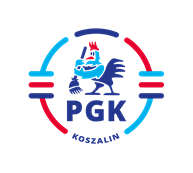 Koszalin, dnia 09.05.2023 r.Nr postępowania: 2023/BZP 00197102/01 z dnia 2023-04-28Nr referencyjny: 59/SIdentyfikator postępowania: ocds-148610-8c3e3d1f-e58a-11ed-9355-06954b8c6cb9INFORMACJA Z OTWARCIA OFERTDotyczy: „Pielęgnacja i wycinka drzew na terenie Koszalina” zgodnie z art. 222 ust. 5 ustawy z dnia 11 września 2019r. Prawo zamówień publicznych 
(Dz.U. z 2022 r. poz. 1710 z późn. zm.) zamawiający przedkłada informację z otwarcia ofert.W dniu 09.05.2023 roku dokonano otwarcia ofert na przedmiotowe postępowanie.W niniejszym postępowaniu zostały złożone następujące oferty Wykonawców:OFERTA NR 1: Projektowanie Wykonawstwo Terenów Zielonych, Agrohandel, Małgorzata Bielecka – KużownikStramnica 36J, 78-100 Kołobrzeg, REGON 33143535.ŁĄCZNIE WARTOŚĆ OFERTY:Wartość netto   368 000,00    słownie (trzysta sześćdziesiąt osiem tysięcy) złotych.Podatek VAT        29 440,00    słownie (dwadzieścia dziewięć tysięcy czterysta czterdzieści) złotych.Wartość brutto 398 240,00    słownie (trzysta dziewięćdziesiąt osiem tysięcy dwieście czterdzieści) złotych.OFERTA NR 2: HARPAGAN Marcin Koprowicz, 	Żytelkowo 35, 78-200 Białogard, REGON 320902150	ŁĄCZNIE WARTOŚĆ OFERTY:Wartość netto    203 370,00   słownie (dwieście trzy tysiące trzysta siedemdziesiąt) złotych  Podatek VAT         16 269,60   słownie (szesnaście tysięcy dwieście sześćdziesiąt dziewięć ) złotych Wartość brutto  219 639,60  słownie (dwieście dziewiętnaście tysięcy sześćset trzydzieści dziewięć złotych sześćdziesiąt groszy). OFERTA NR 3: MATEX Mateusz Wyszyński, ul. Cisowa 22, 75-644 Koszalin, REGON 321377147ŁĄCZNIE WARTOŚĆ OFERTY:Wartość netto    256 000,00 słownie (dwieście pięćdziesiąt sześć tysięcy) złotych Podatek VAT         20 480,00 słownie (dwadzieścia tysięcy czterysta osiemdziesiąt) złotych Wartość brutto   276 480,00 słownie (dwieście siedemdziesiąt sześć tysięcy czterysta osiemdziesiąt)  złotych								Zamawiający: